กิจกรรมการคัดแยกขยะองค์การบริหารส่วนตำบลบ้านคู อำเภอนาโพธิ์ จังหวัดบุรีรัมย์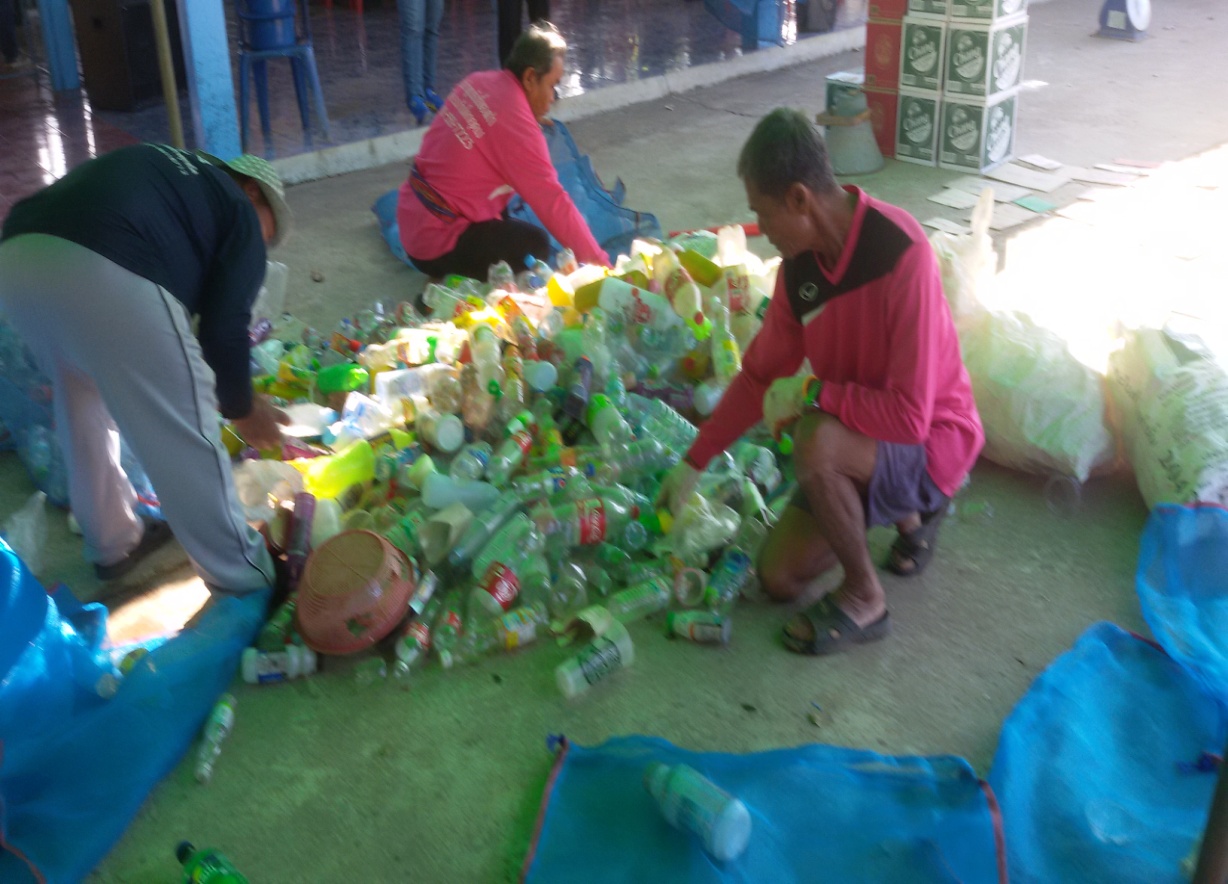 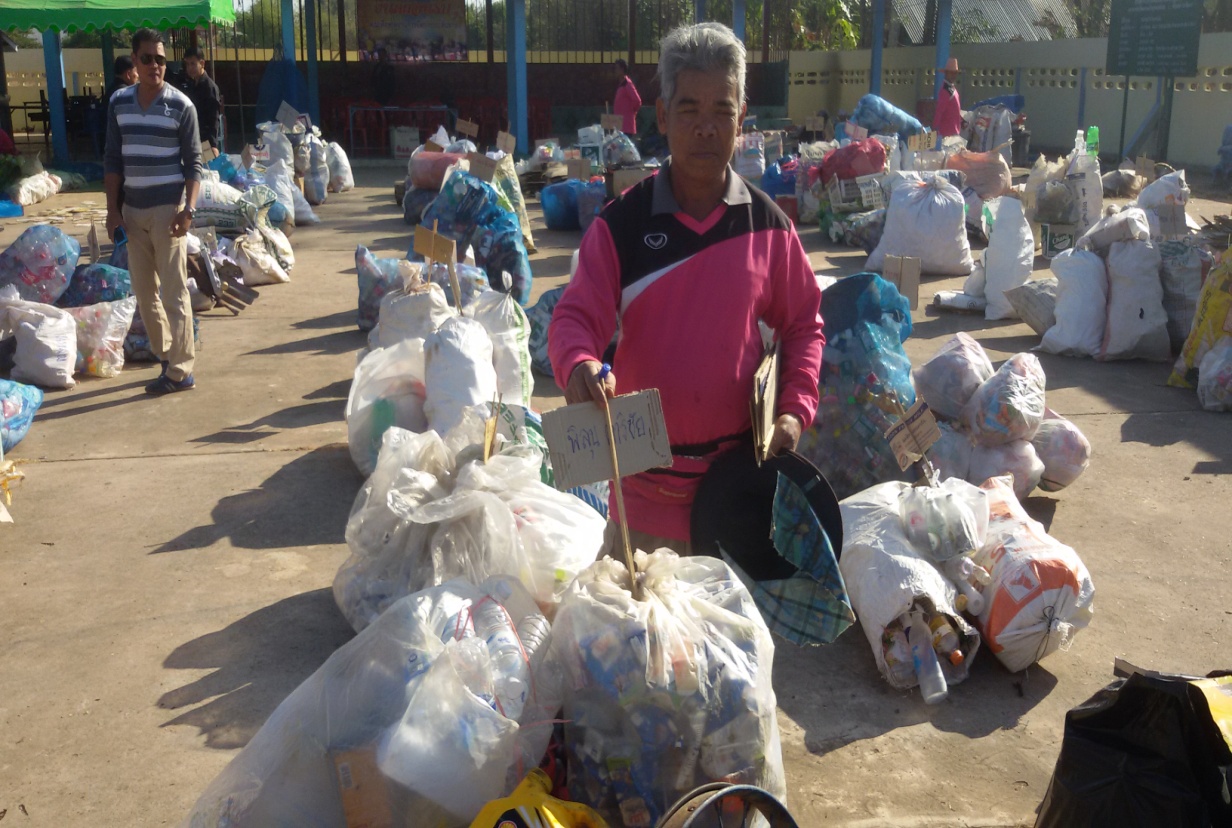 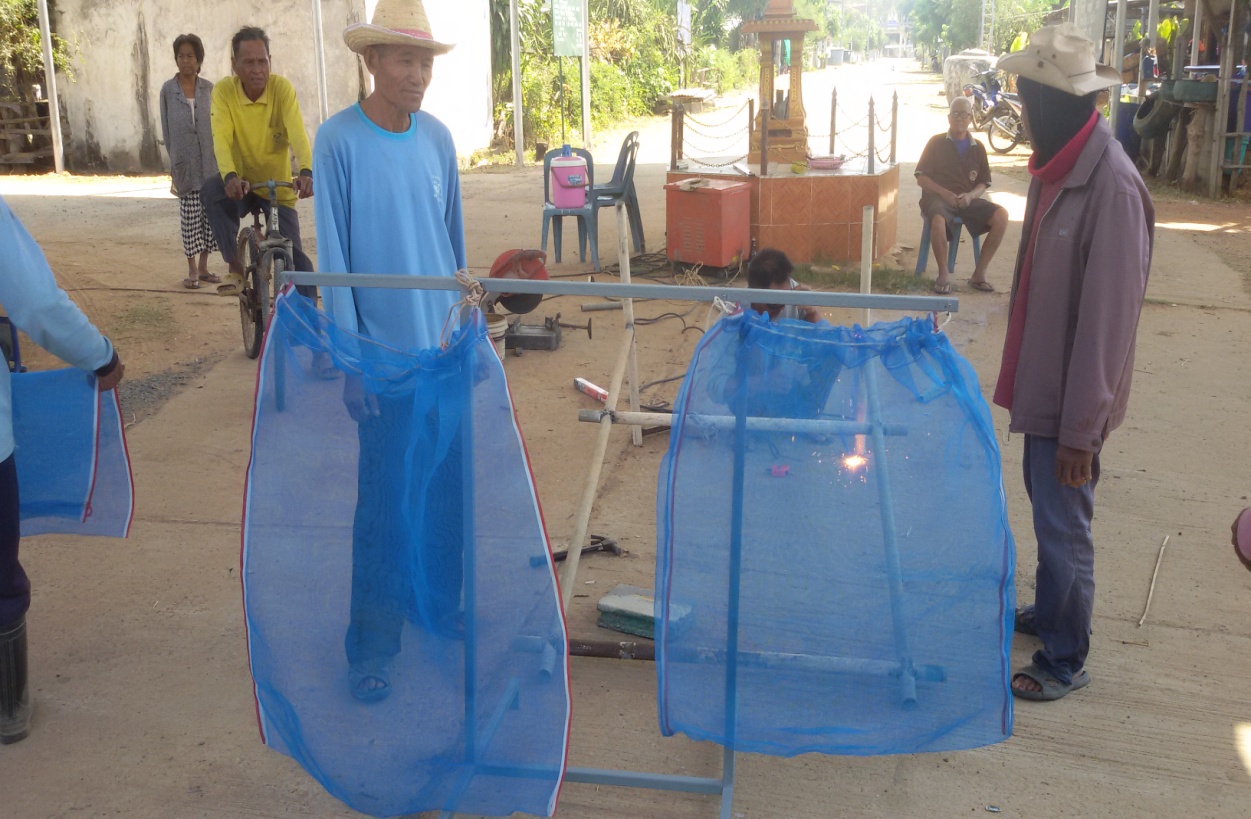 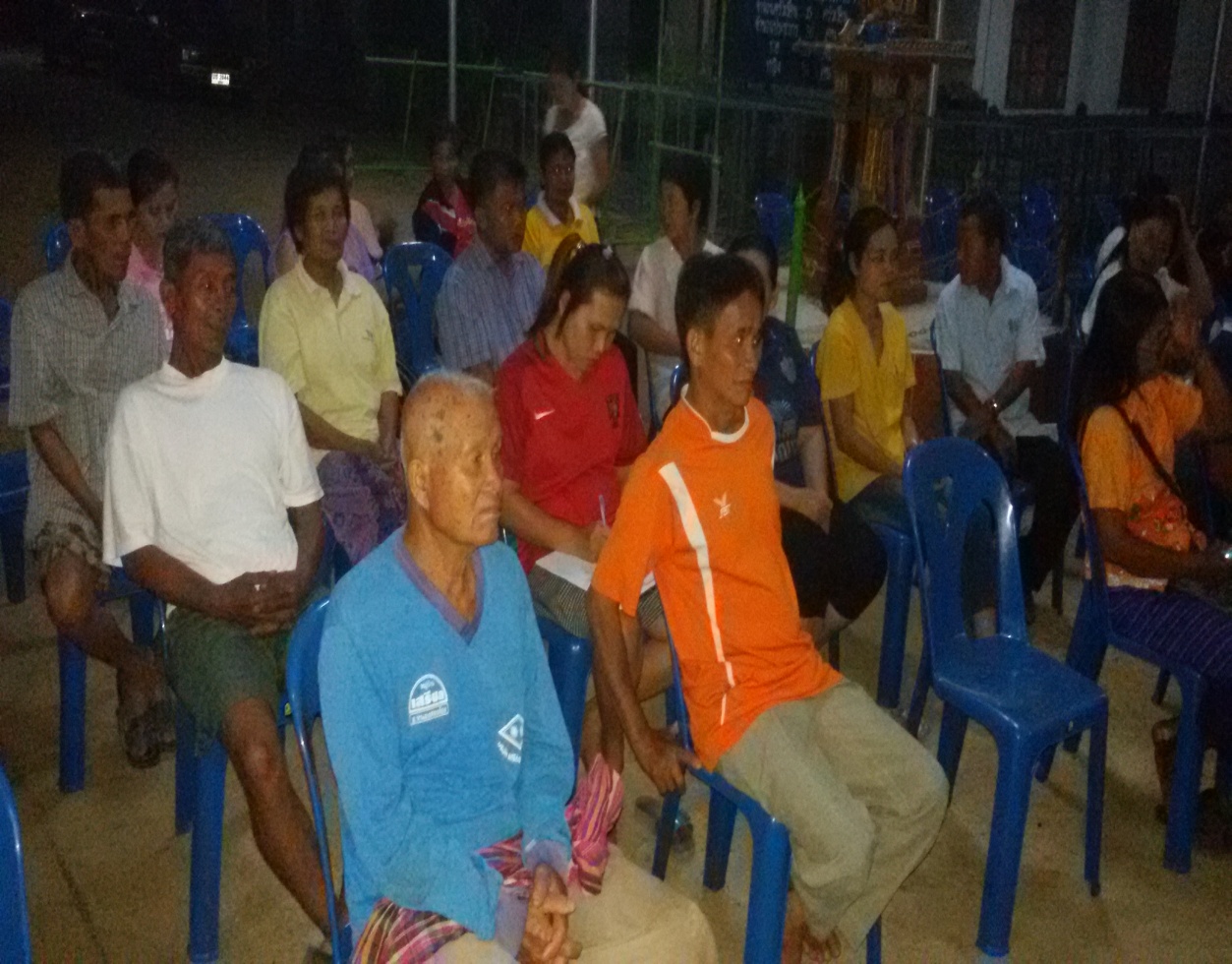 